Investigation planning sheet  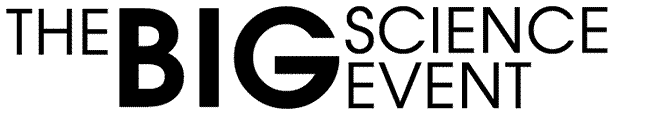 Pupil Investigation Risk Assessment  Title of Investigation: Title of Investigation: Names of people on your team:Names of people on your team:What question are you trying to answer?What are you trying to find out?What type of investigation will you do?
Observation over timeClassifying and groupingPattern seekingFair testHow will you set up your experiment?How will you measure your results?What will you measure? For example: temperature, distance, time, counting things, sound level How many times will you repeat each experiment?How much time do you think it will take?How will you record your results?For example: tally chart, table, drawings, photographsWhat equipment do you need?Where can you get it from?How will you display your results? For example: bar chart, photographsInvestigation titlePeople in the team1.1.1.People in the team2.2.2.People in the team3.3.3.People in the team4.4.4.People in the team5.5.5.What might be dangerous? / How could someone get hurt?What might be dangerous? / How could someone get hurt?Who might it be dangerous for? / Who could get hurt?How we will make it safer.1.1.2.2.3.3.4.4.5.5.6.6.